Wisconsin Department of Transportation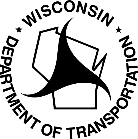 Application for Preapproved Fabricators List 11/2020Instructions: Email the completed form to DOTDLStructuresFabrication@dot.wi.govFor steel (highway/railroad) bridge fabricators onlyFor prefabricated pedestrian steel bridge fabricators onlyFor fabricated bridge component fabricators onlyFor sign bridges and overhead sign supports fabricators onlyFabrication Facility InformationFabrication Facility InformationCompany Phone (   )    -     ext.      Address Address Contact InformationContact InformationContact Name Phone (   )    -     ext.      Title Email QuestionsIs the shop certified by AISC? If so, what certification levels and endorsements does the shop currently hold?List any other certificationsHow long has the shop been active? Has WisDOT work been completed at this fabrication shop in the past? List at least 3 completed DOT projects, include references for each project (project description and location, for the project owner, contractor and site engineer provide the following: contact name, email, and phone number). Email the fabrication shop’s quality control plan to the structure fabrication unit supervisor: kristin.revello@dot.wi.gov At a minimum, the document should include all Welding Specification Procedures (WPS) and Procedure Qualification Records (PQR) used at the shop, a list of welders and their qualification records, certifications and continuity records, a list of Quality Control (QC) personnel including inspectors, their certifications and qualifications, AISC certification documents.QuestionsDoes the shop currently hold an Intermediate Bridge certification level from AISC?List any other certificationsHow long has the shop been active? Has WisDOT work been completed at this fabrication shop in the past? List at least 3 completed DOT projects, include references for each project (project description and location, for the project owner, contractor and site engineer provide the following: contact name, email, and phone number).  Attach each of the following:Engineering/Design CalculationsExample Shop DrawingsInstallation Procedures Email the fabrication shop’s quality control plan to the structure fabrication unit supervisor: kristin.revello@dot.wi.gov At a minimum, the document should include all Welding Specification Procedures (WPS) and Procedure Qualification Records (PQR) used at the shop, a list of welders and their qualification records, certifications and continuity records, a list of Quality Control (QC) personnel including inspectors, their certifications and qualifications, AISC certification documents.Items fabricated at fabrication facility. Select all that apply.Items fabricated at fabrication facility. Select all that apply. Railing Assemblies – Crash Tested Railings Expansion Devices – Strip Seal Joint Railing Assemblies – Decorative Railings Expansion Devices – Modular Expansion Joint Steel Bearings – Fixed and Expansion Bearings Expansion Devices – Finger Type Expansion Joint Structural Steel Diaphragms   Expansion Devices – Plate Type Expansion JointQuestionsHow long has the shop been active? Has WisDOT work been completed at this fabrication shop in the past? List at least 3 completed projects (preferably state DOT projects), include references for each project (project  description  and location, for the project owner, contractor and site engineer provide the following: contact name, email, and phone number).  Email the fabrication shop’s quality control plan to the structure fabrication unit supervisor: kristin.revello@dot.wi.govThe document should include all Welding Specification Procedures (WPS) and Procedure Qualification Records (PQR) used at the shop, a list of welders and their qualification records, certifications and continuity records, a list of Quality Control (QC) personnel including inspectors and their qualifications, AISC certification documents if AISC certified.Items fabricated at fabrication facility. Select all that apply. Monotubes Planar Trusses Four Chord Trusses Other, description:      QuestionsIs the shop certified by AISC? If so, what certification levels and endorsements has the shop obtained?How long has the shop been active? Has WisDOT work been completed at this fabrication shop in the past? List at least 3 completed projects (preferably state DOT projects), include references for each project (project description and location, for the project owner, contractor and site engineer provide the following: contact name, email, and phone number). Email the fabrication shop’s quality control plan to the Structure Fabrication Unit supervisor: kristin.revello@dot.wi.govThe document should include all Welding Specification Procedures (WPS) and Procedure Qualification Records (PQR) used at the shop, a list of welders and their qualification records, certifications and continuity records, a list of Quality Control (QC) personnel including inspectors and their qualifications, AISC certification documents if AISC certified. Fabricator Representative (Name - Print)Fabricator Representative (Name - Print)SignatureDate